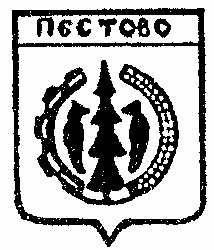 Российская ФедерацияНовгородская областьАДМИНИСТРАЦИЯ УСТЮЦКОГО СЕЛЬСКОГО  ПОСЕЛЕНИЯП О С Т А Н О В Л Е Н И Еот 04.02.2020  № 6   д. УстюцкоеОб утверждении формы реестра мест (площадок) накопления твердых коммунальных отходовВ соответствии с Федеральным законом от 06 октября 2003 года  № 131-ФЗ «Об общих принципах организации местного самоуправления в Российской Федерации», пунктом 4 статьи 13.4 Федерального закона от 24 июня 1998 года № 89-ФЗ «Об отходах производства и потребления», Правилами обустройства мест (площадок) накопления твердых коммунальных отходов и ведения их реестра, утвержденных постановлением Правительства Российской Федерации от 31.08.2018 № 1039, Уставом Устюцкого сельского поселенияПОСТАНОВЛЯЮ: 1. Утвердить прилагаемые:1.1.Форму  Реестра мест (площадок) накопления твердых коммунальных отходов, расположенных на территории Устюцкого сельского поселения;1.2. Форму Схемы размещения мест (площадок) накопления твердых коммунальных отходов на территории Устюцкого сельского поселения.2. Опубликовать постановление в муниципальной газете «Информационный вестник Устюцкого сельского поселения».Глава сельского поселения                                Д.А.КудряшоваРеестр мест (площадок) накопления твердых коммунальных отходов,расположенных на территории Устюцкого сельского поселения.Схема размещения мест (площадок) накопления твердых коммунальных отходов на территории Устюцкого сельского поселения.Утвержденпостановлением АдминистрацииУстюцкого сельского поселенияот  04.02.2020  № 6№п/пНаименование населенного пунктаДанные о нахождении мест (площадок) накопления ТКОДанные о нахождении мест (площадок) накопления ТКОДанные о технических характеристиках мест (площадок) накопления ТКОДанные о технических характеристиках мест (площадок) накопления ТКОДанные о технических характеристиках мест (площадок) накопления ТКОДанные о технических характеристиках мест (площадок) накопления ТКОДанные о технических характеристиках мест (площадок) накопления ТКОДанные об источник образования ТКОДанные о собственниках мест (площадок) накопления ТКО (Для	юр.	Лиц	полноенаименование, номер ЕГРЮЛ, фактический адресДля ИП ФИО, ОГРН, адрес регистрации по по местужительстваДля физ лиц - ФИО , серия, номер, дата выдачи паспорта и иного документа, адрес регистрации, к\телефон.)Дата и номер решения о включении или  (отказе) сведенийо месте (площадке )накопления ТКО в реестр№п/пНаименование населенного пунктаАдрес контейнернойплощадкиГеографические координатыплощадки (широта, долгота)Покрытие (грунт, бетон, асфальт, иное)Площадь, м2Кол-во контейнеров с указанием объемаКол-во контейнеров с указанием объемаКол-во контейнеров с указанием объемаДанные об источник образования ТКОДанные о собственниках мест (площадок) накопления ТКО (Для	юр.	Лиц	полноенаименование, номер ЕГРЮЛ, фактический адресДля ИП ФИО, ОГРН, адрес регистрации по по местужительстваДля физ лиц - ФИО , серия, номер, дата выдачи паспорта и иного документа, адрес регистрации, к\телефон.)Дата и номер решения о включении или  (отказе) сведенийо месте (площадке )накопления ТКО в реестр№п/пНаименование населенного пунктаАдрес контейнернойплощадкиГеографические координатыплощадки (широта, долгота)Покрытие (грунт, бетон, асфальт, иное)Площадь, м2Размещенные,штПланируемые кразмещению, штОбъем,м3Данные об источник образования ТКОДанные о собственниках мест (площадок) накопления ТКО (Для	юр.	Лиц	полноенаименование, номер ЕГРЮЛ, фактический адресДля ИП ФИО, ОГРН, адрес регистрации по по местужительстваДля физ лиц - ФИО , серия, номер, дата выдачи паспорта и иного документа, адрес регистрации, к\телефон.)Дата и номер решения о включении или  (отказе) сведенийо месте (площадке )накопления ТКО в реестрУтвержденапостановлением АдминистрацииУстюцкого сельского поселенияот  04.02.2020 № 6№ п/пАдрес, кадастровый номер земельного участка (квартала), площадь земельного участкаСхема размещения мест (площадок) накопления ТКО, М 1:2000123…